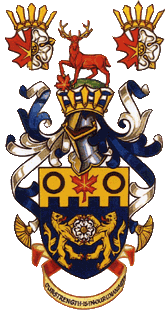 Committee of Adjustment Committee Meeting Schedule Committee of Adjustment Committee Meeting Schedule 4:00 p.m. – Committee Room, Victoria Hall4:00 p.m. – Committee Room, Victoria Hall01-202002-202003-202004-202005-2020Tuesday, January 28Wednesday, February 19Tuesday, March 10Tuesday, April 21Tuesday, May 12 06-2020Tuesday, June 2307-2020Tuesday, July 2108-2020Tuesday, August 2509-2020Tuesday, September 1510-2020Tuesday, October 611-2020Tuesday, November 1712-2020Tuesday, December 8